Insight into the Operation of Hundreds of Successful Water PlantsCEU Tube presents a collection of short video clips specific to the Water and Wastewater Treatment Industry.  This free collection of more than 250 videos in categories of Drinking Water Operations, Wastewater Treatment, Collection and Distribution, Environmental Issues, What’s Unique About my Plant, and Operators Speak Out contains the wisdom of Operators and Treatment Plants who make a difference in our field.  When a Water Treatment Plant is proud of their process or Operators have made an important innovation or have made their operations work, they make a video of it.  We scour the internet for particularly interesting examples throughout the world, obtain necessary permissions, and compile them in one place for anyone to view.The “Drinking Water Operations” collection includes examples of plants using nearly any Treatment Process imaginable for producing Drinking Water. Are you interested in knowing how Reverse Osmosis is able to make Drinking Water from Seawater in one pass?  Let experts in the field explain it to you.  Want to hear how arsenic can be removed from Drinking Water?  There’s a video explaining it. CEU Tube has video clips ranging from taking care of private wells to sampling for Coliforms.  The “Wastewater Operations” category has videos from Basic Treatment Operations to Advanced Water Reclaim.  Here we have a number of informative clips on various unit-operations.  Both the “Drinking “Water Operations” and the “Wastewater Operations” categories include a generous helping of tours of well-run facilities.  Under the “Collection and Distribution” header, we find videos discussing the distribution network, storm water, even backflow prevention.  “Environmental Issues” is one of our largest categories covering many of the issues affecting the water supply in general.  Here we have clips about topics such as Wetlands and Watersheds, Global Warming, Seawater Intrusion, Pollution and Tainted Water Sources, and much more.  This category includes a number of PSAs that can be captured and used in your own media packages.  The “What’s Unique About my Plant” group highlights water plants that are doing something particularly well or are addressing a problem in a unique or notable way.  The final category, “Operators Speak Out” includes a number of short clips promoting Water Treatment as a career choice and a number of interviews with notable Operators discussing their careers.All the Benefits of CEU Plan Courses in a More Flexible PlatformWhen developing training, there are many things to consider: Resources - Do you have staff with time to devote to travel and training?  Does your budget allow for this investment? Consistency - Can you maintain the same quality each time you offer the training?  Evaluation - Do you have the necessary tools to evaluate training and compile results effectively so that you know your training dollars have been well-spent?  Assessment & Monitoring - Do you have the ability to assess the knowledge of each student and monitor their progress?  Can you generate the necessary reports and statistics to fulfil requirements or to help you improve your training?Based on our winning CEU Plan program, we are proud to present “sa’ceu” (State Agency Continuing Education University).  We have taken our expertise in providing the Water and Wastewater Treatment industry with quality educational material and created a more flexible platform.  Instead of the “Student/Operator pay as you go” system for selecting and enrolling in courses for Continuing Education credit, sa’ceu is set up for a business or organization to select the content of their choice for however many “seats” they desire and we will create the educational experience to fit.  With sa’ceu, the organization will select the Courses that they wish to make available (from nearly the complete CEU Plan catalog or they can provide their own content) and tell us how many seats they wish to make available and we will design the program.  The organization can determine how the education progresses, how many exams are given and at what intervals, the Learning Outcomes, and even the amount and type of Learning Management that will be returned to them.  We can create blocks of education from our own content or from content supplied to us (the contracted organization retains all ownership of supplied content), design quizzes drawn from our own pool of relevant Q&As or can create a custom pool of exam questions, present the exams on any timetable, and will provide the contracted organization with whatever Monitoring and Assessment Tools they require.  We will provide the contracted log-in credentials to be dispersed however the contracting organization wishes.  All Training material is housed on sa’ceu servers and available from the sa’ceu cloud, no bandwidth required by you.  Our NOC has more than 15,000 servers based in 12 countries and our CDN has five server farms in three more countries.  Cloud CDNs often include multiple “nodes” throughout the world so content can be passed to the most optimal source reducing space and traffic limitations. Cloud computing also reduces the impact of malicious incursions or data degradation.  Connect With CEU Plan on Their Facebook PageJoin with other Operators worldwide and hear the latest doings at CEU Plan and within our industry as a whole on the CEU Plan Facebook page @ https://www.facebook.com/pages/CEU-Plan/147211575316899Meet your favorite Instructors on the CEU Plan Facebook Page.  Here, we publicize the release of new courses on our Facebook Page, introduce new instructors, as well as announcing our attendance at conferences and seminars.  Here is a good place to ask questions of our authors or staff.  Our Social Media group monitors the Facebook Page and forwards any comments as necessary.  Take part in our industry surveys or watch for helpful tips for using CEU Plan.  Like us today!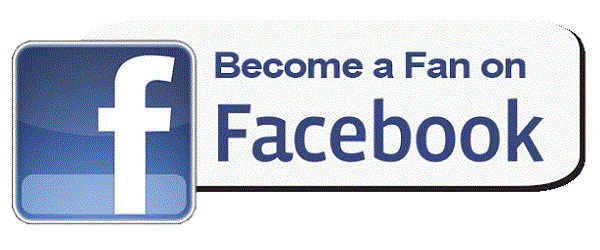 